新教务平台不及格学生名单查询流程一、登录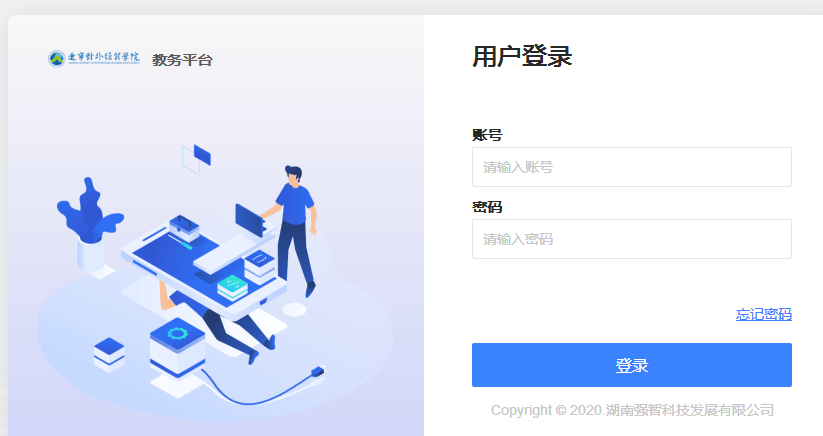 切换到管理端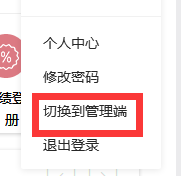 三、依次点击“成绩管理”   “成绩常规管理”   “查询分析统计”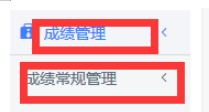 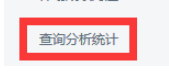 四、点击“不及格学生名单”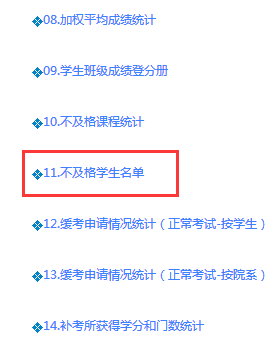 1.进入页面，如图进行设置，注意如需查询一个学期内必修课几门不及格，课程属性必须勾选“必修+必修实践”。设置好之后点查询。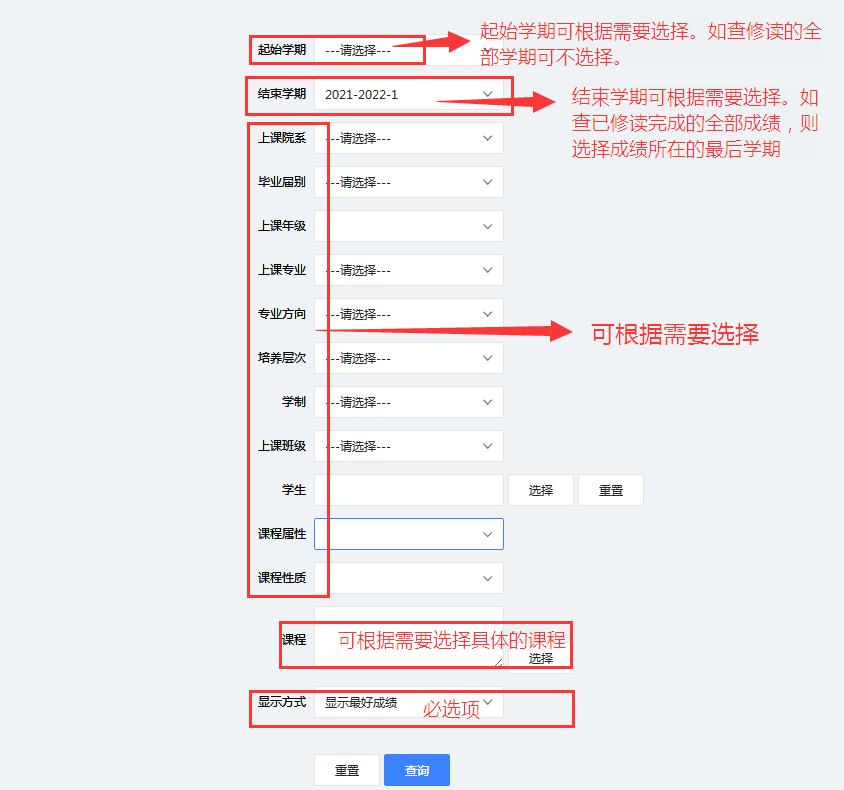 2.页面显示，可以“导出”数据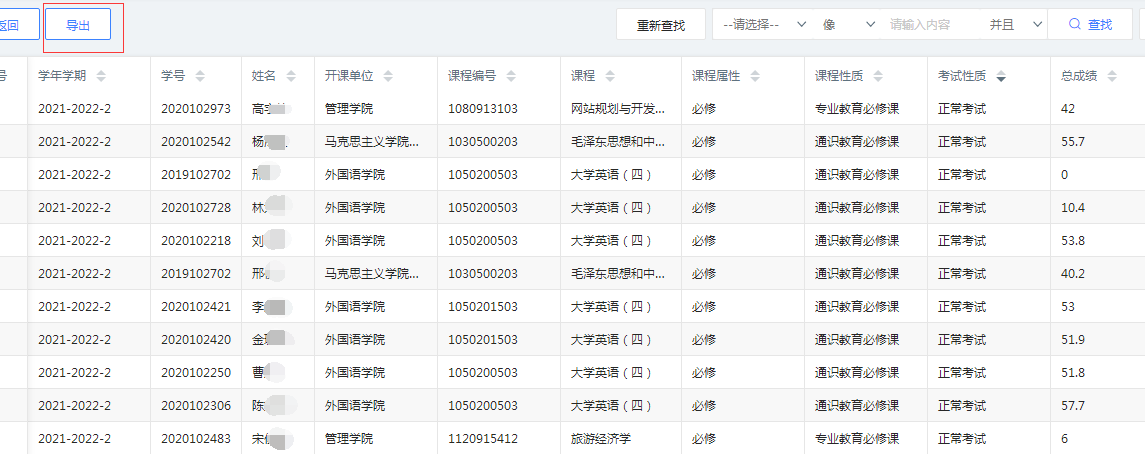 查询同一门必修课程修读2次或3次以上（含3次）仍不及格的。根据步骤四查询到有不及格课程学生名单，下一步需进入“成绩总库查询”模块，查询同一门必修课程修读2次或3次以上（含3次）仍不及格的。2.依次点击“成绩管理”   “成绩常规管理”   “成绩总库查询”。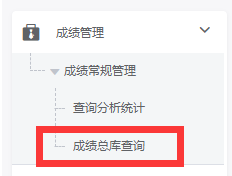 3.进入页面，如图进行设置，点击“查询”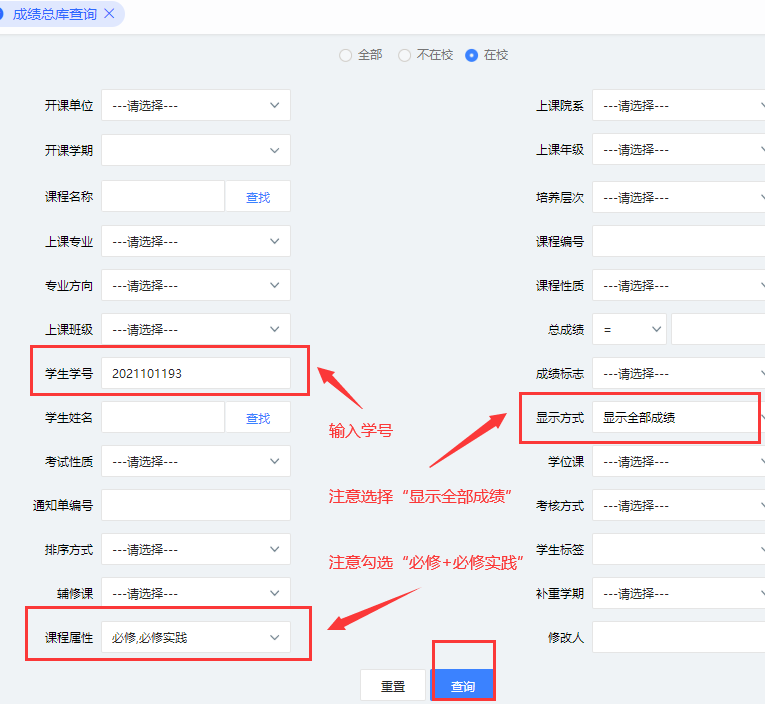 查询同一门必修课程修读2次或3次以上（含3次）仍不及格的。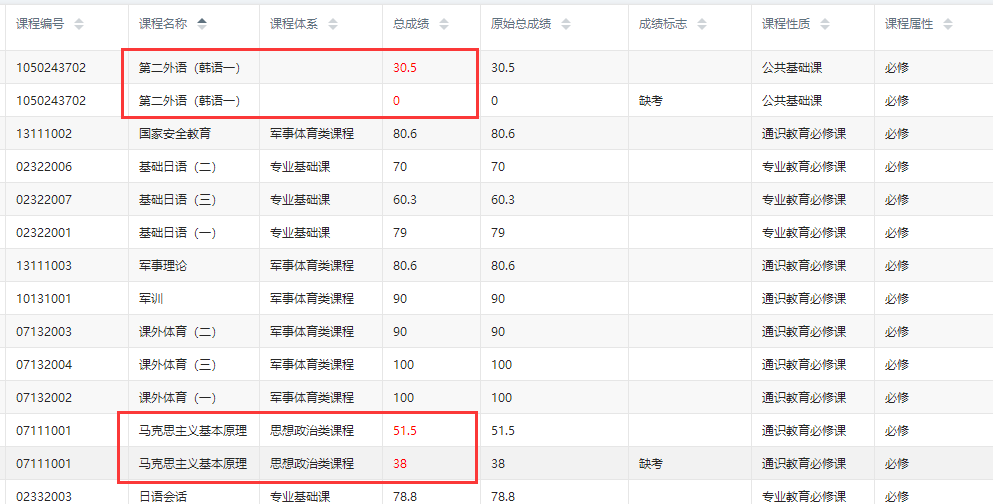 